Trabalho de equilíbrioObjetivo: Coordenação motora e equilíbrioMateriais: Litros petRolinhos de papel higiênicoConstrução:Organizar um círculo com os litros pets e rolinhos, todos em pé, em uma distância que o aluno fique dentro do círculo e consiga alcançar com o pé.Jogo:O aluno ficará no centro no círculo com os litros pets e rolinhos ao redor. Se equilibrando apenas no pé esquerdo irá derrubar os litros e os rolinhos com o pé direito, irá girar derrubando sem apoiar o pé direito no chão, apenas o pé esquerdo apoiado no chão. Após derrubar todos os objetos, irá posicionar novamente todos os litros e rolinhos de novo e fará com o pé direito no chão e o pé esquerdo derrubando.Bom jogo...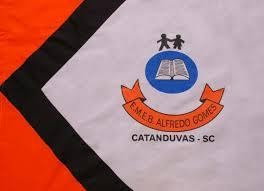 ESCOLA MUNICIPAL DE EDUCAÇÃO BÁSICA ALFREDO GOMES.DIRETORA: IVÂNIA NORA.ASSESSORA PEDAGÓGICA: SIMONE ANDRÉA CARL.ASSESSORA TÉCNICA ADM.: TANIA N. DE ÁVILA.PROFESSOR: JONAS STRINGUI TOMBINIDISCIPLINA: EDUCAÇÃO FISICACATANDUVAS – SCANO 2021  